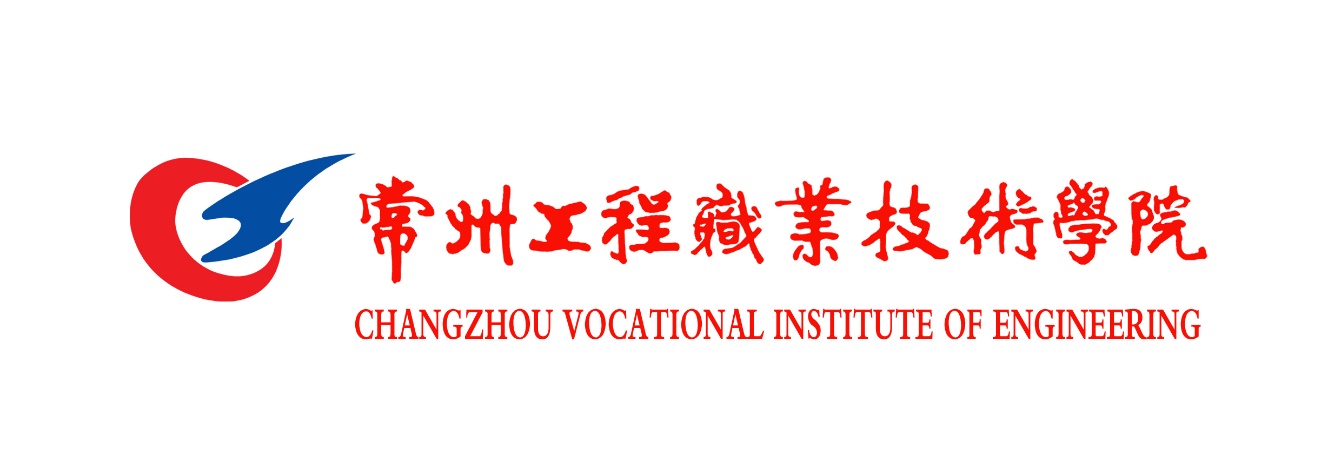 科技创新团队建设计划申请书团 队 名 称：                           团队带头人：                           依 托 学 院：                           联 系 电 话：                           电 子 邮 件：                           申 报 日 期：                           常州工程职业技术学院科技处制2017年3月填写说明及要求一、“科研项目”表格中，项目请按照国家级、省部级、校级等级别由高到低依次填写；横向项目请按照经费多少由高到低填写。二、著作论文按时间顺序填写。论文级别：自然科学：SCI、EI期刊全文收录的论文，社会科学：SSCI期刊全文收录及权威核心期刊发表的论文，要求只填写学校高层次科研奖励办法中所列级别的论文。三、需要文字说明的问题，请条理清楚、言简意赅地表述。四、《申请书》内容请用五号宋体填写，栏目内容较多，样表框格填写不下的，可扩展表格大小，但应当以“整页设计”为原则。五、《申请书》统一使用拟定空白表式样，双面打印。一式3份，由团队带头人审核无误并签字，依托院系盖章后，报学校科技处。六、《申请书》第四部分、第五部分对应的科研业绩证明材料另行装订1份。六、请将《申请书》电子版发送至学院科技处联系人。一、简表二、科技创新团队基本情况三、科技创新团队优势与特色五、科技创新团队成员简介注：每个成员填写一张。六、科技创新团队拟开展的研究工作七、科技创新团队建设经费使用计划八、所在学院推荐意见九、专家组评审意见十、学校意见团队名称团队名称团队名称团队名称（填报依托专业、突出研究方向）（填报依托专业、突出研究方向）（填报依托专业、突出研究方向）（填报依托专业、突出研究方向）（填报依托专业、突出研究方向）（填报依托专业、突出研究方向）（填报依托专业、突出研究方向）（填报依托专业、突出研究方向）（填报依托专业、突出研究方向）（填报依托专业、突出研究方向）（填报依托专业、突出研究方向）依托科研基地依托科研基地依托科研基地依托科研基地依托重点专业或重大项目依托重点专业或重大项目依托重点专业或重大项目依托重点专业或重大项目建设起止时间建设起止时间建设起止时间建设起止时间申请资助金额（万元）申请资助金额（万元）申请资助金额（万元）申请资助金额（万元）□自然科学类     万元    □人文社会科学类      万元□自然科学类     万元    □人文社会科学类      万元□自然科学类     万元    □人文社会科学类      万元□自然科学类     万元    □人文社会科学类      万元□自然科学类     万元    □人文社会科学类      万元□自然科学类     万元    □人文社会科学类      万元□自然科学类     万元    □人文社会科学类      万元□自然科学类     万元    □人文社会科学类      万元□自然科学类     万元    □人文社会科学类      万元□自然科学类     万元    □人文社会科学类      万元□自然科学类     万元    □人文社会科学类      万元团队带头人团队带头人姓 名姓 名（签字）（签字）（签字）性 别性 别出生年月出生年月团队带头人团队带头人学 位学 位职 称职 称行政职务行政职务团队带头人团队带头人所在部门所在部门学术任职学术任职科技创新团队构成情况总人数总人数职称结构职称结构职称结构职称结构职称结构职称结构职称结构学历结构学历结构学历结构学历结构学历结构科技创新团队构成情况总人数总人数教授教授副教授中级中级初级初级博士博士硕士硕士学士科技创新团队构成情况科技创新团队构成情况团队成员姓   名姓   名姓   名性别出生年月出生年月职称/学位职称/学位研究专长研究专长研究专长研究专长签  字科技创新团队构成情况团队成员科技创新团队构成情况团队成员科技创新团队构成情况团队成员科技创新团队构成情况团队成员科技创新团队构成情况团队成员科技创新团队构成情况团队成员科技创新团队构成情况团队成员科技创新团队构成情况团队成员科技创新团队构成情况团队成员简述科技创新团队的研究方向、团队形成背景、依托的科研支撑条件等。简述科技创新团队在本领域所处的学术地位，具备的优势和特色及发展前景。简述科技创新团队在本领域所处的学术地位，具备的优势和特色及发展前景。简述科技创新团队在本领域所处的学术地位，具备的优势和特色及发展前景。简述科技创新团队在本领域所处的学术地位，具备的优势和特色及发展前景。简述科技创新团队在本领域所处的学术地位，具备的优势和特色及发展前景。简述科技创新团队在本领域所处的学术地位，具备的优势和特色及发展前景。简述科技创新团队在本领域所处的学术地位，具备的优势和特色及发展前景。简述科技创新团队在本领域所处的学术地位，具备的优势和特色及发展前景。四、科技创新团队带头人近三年科研情况（2015年至今）四、科技创新团队带头人近三年科研情况（2015年至今）四、科技创新团队带头人近三年科研情况（2015年至今）四、科技创新团队带头人近三年科研情况（2015年至今）四、科技创新团队带头人近三年科研情况（2015年至今）四、科技创新团队带头人近三年科研情况（2015年至今）四、科技创新团队带头人近三年科研情况（2015年至今）四、科技创新团队带头人近三年科研情况（2015年至今）1、主持的科研项目1、主持的科研项目1、主持的科研项目1、主持的科研项目1、主持的科研项目1、主持的科研项目1、主持的科研项目1、主持的科研项目序号项目名称项目名称项目来源批准编号批准编号经费(万元)立项时间12345678910注：主持的科研项目是校级以上（不含校级）科研项目，包括市厅级以上纵向项目、横向合作项目等注：主持的科研项目是校级以上（不含校级）科研项目，包括市厅级以上纵向项目、横向合作项目等注：主持的科研项目是校级以上（不含校级）科研项目，包括市厅级以上纵向项目、横向合作项目等注：主持的科研项目是校级以上（不含校级）科研项目，包括市厅级以上纵向项目、横向合作项目等注：主持的科研项目是校级以上（不含校级）科研项目，包括市厅级以上纵向项目、横向合作项目等注：主持的科研项目是校级以上（不含校级）科研项目，包括市厅级以上纵向项目、横向合作项目等注：主持的科研项目是校级以上（不含校级）科研项目，包括市厅级以上纵向项目、横向合作项目等注：主持的科研项目是校级以上（不含校级）科研项目，包括市厅级以上纵向项目、横向合作项目等2、授权专利2、授权专利2、授权专利2、授权专利2、授权专利2、授权专利2、授权专利2、授权专利序号专利名称专利名称专利类型专利类型授权专利号授权专利号授权时间123、发表中文核心以上论文（第一作者）3、发表中文核心以上论文（第一作者）3、发表中文核心以上论文（第一作者）3、发表中文核心以上论文（第一作者）3、发表中文核心以上论文（第一作者）3、发表中文核心以上论文（第一作者）3、发表中文核心以上论文（第一作者）3、发表中文核心以上论文（第一作者）序号论文名称刊出年月期刊名称期刊名称期刊名称期刊名称论文级别14、出版著作4、出版著作4、出版著作4、出版著作4、出版著作4、出版著作4、出版著作4、出版著作序号著作名称著作名称出版时间出版社名称出版社名称出版社名称本人排名1235、获省部级科研成果奖5、获省部级科研成果奖5、获省部级科研成果奖5、获省部级科研成果奖5、获省部级科研成果奖5、获省部级科研成果奖5、获省部级科研成果奖5、获省部级科研成果奖序号成果名称成果名称获奖时间授奖单位授奖单位授奖单位本人排名123团队成员简介（1）（近2年学校引进的高层次人才请注明）团队成员简介（1）（近2年学校引进的高层次人才请注明）团队成员简介（1）（近2年学校引进的高层次人才请注明）团队成员简介（1）（近2年学校引进的高层次人才请注明）团队成员简介（1）（近2年学校引进的高层次人才请注明）团队成员简介（1）（近2年学校引进的高层次人才请注明）团队成员简介（1）（近2年学校引进的高层次人才请注明）团队成员简介（1）（近2年学校引进的高层次人才请注明）团队成员简介（1）（近2年学校引进的高层次人才请注明）团队成员简介（1）（近2年学校引进的高层次人才请注明）团队成员简介（1）（近2年学校引进的高层次人才请注明）团队成员简介（1）（近2年学校引进的高层次人才请注明）团队成员简介（1）（近2年学校引进的高层次人才请注明）团队成员简介（1）（近2年学校引进的高层次人才请注明）姓  名姓  名姓  名（签字）（签字）性    别出生年月最高学位最高学位最高学位所学专业职    称工作部门工作部门工作部门工作部门主要研究方向主要研究方向主要研究方向本人近三年科研情况（2015年至今）本人近三年科研情况（2015年至今）本人近三年科研情况（2015年至今）本人近三年科研情况（2015年至今）本人近三年科研情况（2015年至今）本人近三年科研情况（2015年至今）本人近三年科研情况（2015年至今）本人近三年科研情况（2015年至今）本人近三年科研情况（2015年至今）本人近三年科研情况（2015年至今）本人近三年科研情况（2015年至今）本人近三年科研情况（2015年至今）本人近三年科研情况（2015年至今）本人近三年科研情况（2015年至今）主持科研项目序号项目名称项目名称项目名称项目名称项目名称项目来源项目来源立项时间立项时间立项时间经费(万元)经费(万元)主持科研项目1主持科研项目主持科研项目主持科研项目主持科研项目主持科研项目注：主持科研项目是校级以上（不含校级）科研项目，包括市厅级以上纵向项目、横向合作项目等注：主持科研项目是校级以上（不含校级）科研项目，包括市厅级以上纵向项目、横向合作项目等注：主持科研项目是校级以上（不含校级）科研项目，包括市厅级以上纵向项目、横向合作项目等注：主持科研项目是校级以上（不含校级）科研项目，包括市厅级以上纵向项目、横向合作项目等注：主持科研项目是校级以上（不含校级）科研项目，包括市厅级以上纵向项目、横向合作项目等注：主持科研项目是校级以上（不含校级）科研项目，包括市厅级以上纵向项目、横向合作项目等注：主持科研项目是校级以上（不含校级）科研项目，包括市厅级以上纵向项目、横向合作项目等注：主持科研项目是校级以上（不含校级）科研项目，包括市厅级以上纵向项目、横向合作项目等注：主持科研项目是校级以上（不含校级）科研项目，包括市厅级以上纵向项目、横向合作项目等注：主持科研项目是校级以上（不含校级）科研项目，包括市厅级以上纵向项目、横向合作项目等注：主持科研项目是校级以上（不含校级）科研项目，包括市厅级以上纵向项目、横向合作项目等注：主持科研项目是校级以上（不含校级）科研项目，包括市厅级以上纵向项目、横向合作项目等注：主持科研项目是校级以上（不含校级）科研项目，包括市厅级以上纵向项目、横向合作项目等注：主持科研项目是校级以上（不含校级）科研项目，包括市厅级以上纵向项目、横向合作项目等授权专利序号专利名称专利名称专利名称专利名称专利名称专利类型授权专利号授权专利号授权专利号授权时间授权时间授权时间授权专利1授权专利授权专利授权专利发表核心期刊论文以上（第一作者）序号论文名称论文名称论文名称论文名称论文名称刊出年月期刊名称期刊名称期刊名称论文级别论文级别论文级别发表核心期刊论文以上（第一作者）1发表核心期刊论文以上（第一作者）发表核心期刊论文以上（第一作者）发表核心期刊论文以上（第一作者）发表核心期刊论文以上（第一作者）发表核心期刊论文以上（第一作者）发表核心期刊论文以上（第一作者）出版著作序号著作名称著作名称著作名称著作名称著作名称出版时间出版社名称出版社名称出版社名称本人排名本人排名本人排名出版著作1出版著作成果获奖序号成果名称成果名称成果名称成果名称成果名称获奖时间授奖单位授奖单位授奖单位本人排名本人排名本人排名成果获奖1成果获奖成果获奖（1、拟开展的研究工作；2、组织措施；3、在科学研究、科研基地建设、学术交流、对外合作、队伍建设及人才培养等方面的建设目标；4、预期成果等。） 建设总经费  ：      （万元） 学校资助经费：      （万元），其他资助经费：     （万元） 建设总经费  ：      （万元） 学校资助经费：      （万元），其他资助经费：     （万元） 建设总经费  ：      （万元） 学校资助经费：      （万元），其他资助经费：     （万元） 建设总经费  ：      （万元） 学校资助经费：      （万元），其他资助经费：     （万元）资助经费使用计划（指学校资助部分）资助经费使用计划（指学校资助部分）资助经费使用计划（指学校资助部分）资助经费使用计划（指学校资助部分）资  金  用  途资  金  用  途金额(万元)预  算 根 据 及 理 由直接费1、设备费（购置、自制、租凭）直接费2、材料费直接费3、测试化验加工及计算分析费直接费4、燃料动力费直接费5、会议费/差旅费/国际合作与交流费直接费6、劳务费直接费7、专家咨询费直接费8、出版/文献/信息传播/知识产权事务费间接费9、团队成员内部激励津贴费不超过下拨经费中扣除设备费的20%合  计合  计 注：单件0.5万元以上开支预算 注：单件0.5万元以上开支预算对科技创新团队的科研业绩、创新潜力和拟开展的研究工作的评价，对科技创新团队的所需人力、物力条件等保障承诺。                                                          （公章） 院长（签字）：                         年   月   日                   组长（签字）：年   月   日（公章）年   月   日